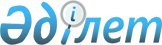 О внесении изменений и дополнений в приказ Комитета лесного хозяйства и животного мира от 31 мая 2017 года № 17-1/158 "Об утверждении размеров тарифов за услуги, предоставляемые природоохранными учреждениями"
					
			Утративший силу
			
			
		
					Приказ и.о. Председателя Комитета лесного хозяйства и животного мира Министерства сельского хозяйства Республики Казахстан от 20 июня 2019 года № 17-5-6/151. Зарегистрирован в Министерстве юстиции Республики Казахстан 26 июня 2019 года № 18895. Утратил силу приказом Председателя Комитета лесного хозяйства и животного мира Министерства экологии, геологии и природных ресурсов Республики Казахстан от 30 декабря 2020 года № 27-5-6/253.
      Сноска. Утратил силу приказом Председателя Комитета лесного хозяйства и животного мира Министерства экологии, геологии и природных ресурсов РК от 30.12.2020 № 27-5-6/253 (вводится в действие по истечении десяти календарных дней после дня его первого официального опубликования).
      В соответствии с подпунктом 6) статьи 8 Закона Республики Казахстан от 7 июля 2006 года "Об особо охраняемых природных территориях" и подпунктом 286) пункта 17 Положения о Министерстве сельского хозяйства Республики Казахстан, утвержденном постановлением Правительства Республики Казахстан от 6 апреля 2005 года № 310 "Некоторые вопросы Министерства сельского хозяйства Республики Казахстан", ПРИКАЗЫВАЮ:
      1. Внести в приказ Комитета лесного хозяйства и животного мира Министерства сельского хозяйства Республики Казахстан от 31 мая 2017 года № 17-1/158 "Об утверждении размеров тарифов за услуги, предоставляемые природоохранными учреждениями" (зарегистрированный в Реестре государственной регистрации нормативных правовых актов за № 15282, опубликованный в Эталонном контрольном банке нормативных правовых актов Республики Казахстан от 19 июля 2017 года) следующие изменения и дополнения: 
      1) преамбулу указанного приказа изложить в следующей редакции: 
      "В соответствии с подпунктом 6) статьи 8 Закона Республики Казахстан от 7 июля 2006 года "Об особо охраняемых природных территориях" и подпункта 286) пункта 17 Положения о Министерстве сельского хозяйства Республики Казахстан, утвержденного постановлением Правительства Республики Казахстан от 6 апреля 2005 года № 310 "Некоторые вопросы Министерства сельского хозяйства Республики Казахстан", ПРИКАЗЫВАЮ:";
      2) в размерах тарифов за услуги, предоставляемые республиканским государственным учреждением "Алматинский государственный природный заповедник" Комитета лесного хозяйства и животного мира Министерства сельского хозяйства Республики Казахстан", утвержденных указанным приказом: 
      строки 1 и 2 изложить в следующей редакции:
      "
      3) в размерах тарифов за услуги, предоставляемые республиканским государственным учреждением "Аксу-Жабаглинский государственный природный заповедник" Комитета лесного хозяйства и животного мира Министерства сельского хозяйства Республики Казахстан", утвержденных указанным приказом: 
      строки 1 и 3 изложить в следующей редакции:
       "
      4) размеры тарифов за услуги, предоставляемые республиканским государственным учреждением "Иле-Алатауский государственный национальный природный парк" Комитета лесного хозяйства и животного мира Министерства сельского хозяйства Республики Казахстан", утвержденные указанным приказом: 
      дополнить строкой 2-1 в следующей редакции:
      "
      строку 3 изложить в следующей редакции:
      "
      cтроку 8 изложить в следующей редакции:
      "
      5) в размерах тарифов за услуги, предоставляемые республиканским государственным учреждением "Жонгар-Алатауский государственный национальный природный парк" Комитета лесного хозяйства и животного мира Министерства сельского хозяйства Республики Казахстан", утвержденных указанным приказом: 
      строки 4 и 10 изложить в следующей редакции: 
      "
      дополнить строками 11 и 12 в следующей редакции:
      "
      6) в размерах тарифов за услуги, предоставляемые республиканским государственным учреждением "Государственный лесной природный резерват "Семей орманы" Комитета лесного хозяйства и животного мира Министерства сельского хозяйства Республики Казахстан", утвержденных указанным приказом: 
      строку 6 изложить в следующей редакции:
      "
      строки 9, 10,11,12,13 и 15 изложить в следующей редакции:
      "
      2. Управлению леса и особо охраняемых природных территорий Комитета лесного хозяйства и животного мира Министерства сельского хозяйства Республики Казахстан в установленном законодательством порядке обеспечить:
      1) государственную регистрацию настоящего приказа в Министерстве юстиции Республики Казахстан;
      2) в течение десяти календарных дней со дня государственной регистрации настоящего приказа направление его в Республиканское государственное предприятие на праве хозяйственного ведения "Институт законодательства и правовой информации Республики Казахстан" Министерства юстиции Республики Казахстан для официального опубликования и включения в Эталонный контрольный банк нормативных правовых актов Республики Казахстан;
      3) в течение десяти календарных дней после государственной регистрации настоящего приказа направление его копии на официальное опубликование в периодические печатные издания;
      4) размещение настоящего приказа на интернет-ресурсе Министерства сельского хозяйства Республики Казахстан.
      3. Настоящий приказ вводится в действие по истечении десяти календарных дней после дня его первого официального опубликования.
					© 2012. РГП на ПХВ «Институт законодательства и правовой информации Республики Казахстан» Министерства юстиции Республики Казахстан
				
1
Предоставление туристских троп, смотровых площадок, бивачных полян с расчетом на одного человека на один день:

для граждан Республики Казахстан и граждан стран-членов Евразийского экономического союза

для граждан других стран
420

1 200
2
Предоставление услуг экскурсовода при посещении и изучении объектов государственного природно-заповедного фонда, природного и историко-культурного наследия в день на одну группу в количестве до двадцати человек:

для граждан Республики Казахстан и граждан стран-членов Евразийского экономического союза

для граждан других стран
1 200

1 550";
1
Предоставление туристских троп, смотровых площадок, бивачных полян с расчетом на одного человека на один день:

для граждан Республики Казахстан и граждан стран-членов Евразийского экономического союза

для граждан других стран
420

1 200
3
Предоставление услуг при посещении и изучении объектов государственного природно-заповедного фонда, природного и историко-культурного наследия в день на одну группу, в количестве до 6 человек:

экскурсовода:

для граждан Республики Казахстан и граждан стран-членов Евразийского экономического союза

для граждан других стран

инспектора-проводника:

для граждан Республики Казахстан и граждан стран-членов Евразийского экономического союза

для граждан других стран

переводчик
1 200

1 650

850

1 300

500";
2-1
Предоставление мест для размещения кемпингов (юрт, беседок), из расчета одного квадратного метра в сутки
128";
3
Предоставление объектов общественного питания (ресторанов, кафе, столовых), торговли или мест для их размещения из расчета одного квадратного метра в сутки
73";
8
Предоставление мест для размещения гостиниц, мотелей, туристских баз из расчета на один гектар в месяц, за исключением мест для размещения объектов общественного питания (ресторанов, кафе, столовых)
9000";
4
Предоставление услуг при посещении и изучении объектов государственного природно-заповедного фонда, природного и историко-культурного наследия в день на одну группу в количестве до пятнадцати человек:

переводчик

экскурсовод

инспектор-проводник
4000

4626

2500
10
Проведение кино-, видео- и фотосъемок (профессиональных) при посещении и изучении объектов природно-заповедного фонда, природного и культурного наследия, музеев природы и живых уголков из расчета на один день
5000";
11
Предоставление гостиничных номеров из расчета на одного человека в сутки
2000
12
Предоставление объектов культурно-бытового назначения (бани) из расчета на одного человека в час
654";
6
Предоставление услуг туристского инвентаря:

Батут с одного человека за 10 мин

Водный катамаран на 1 час

Шатер палатка за 1 сутки

Зонт пляжный на один день

Лыжи на 1 час

Снегоход на 1 час (3км)

Тюбинг (санки ватрушки) на 1 час

Коньки на 1 час
150

700

2500

600

800

1000

400

500";
9
Предоставление услуг по санитарной очистке (по вывозке мусора) с объектов зоны отдыха, расположенных на особо охраняемой природной территории национального парка с расчетом на один рейс
8375 
10
Предоставление транспортных услуг (трактора) из расчета на один час
2135 
11
Предоставление транспортных услуг (гусеничного трактора) из расчета на один час
2870 
12
Предоставление транспортных услуг (грузового автомобиля) грузоподъемностью не более 4,5 тонн из расчета протяженностью на один километр
90,0
13
Предоставление транспортных услуг (грузового автомобиля) грузоподъҰмностью не более 1,5 тонн из расчета протяженностью на один километр
65,0 
15
Предоставление транспортных услуг (11 местного микроавтобуса) из расчета протяженностью на один километр
70,0".
      Исполняющий обязанности председателя
Комитета лесного хозяйства и животного мира 

М. Айнабеков
